                                                                                                                  Приложение № ______                                                                                                                   к постановлению администрации Осинниковского городского округа                                                                                                                   от  ___________________Схема границ прилегающих территорий ГБУЗ КО «ОГБ» Пост скорой медицинской помощиг. Осинники, п. Тайжина, ул. Дорожная, д. 5, помещение 11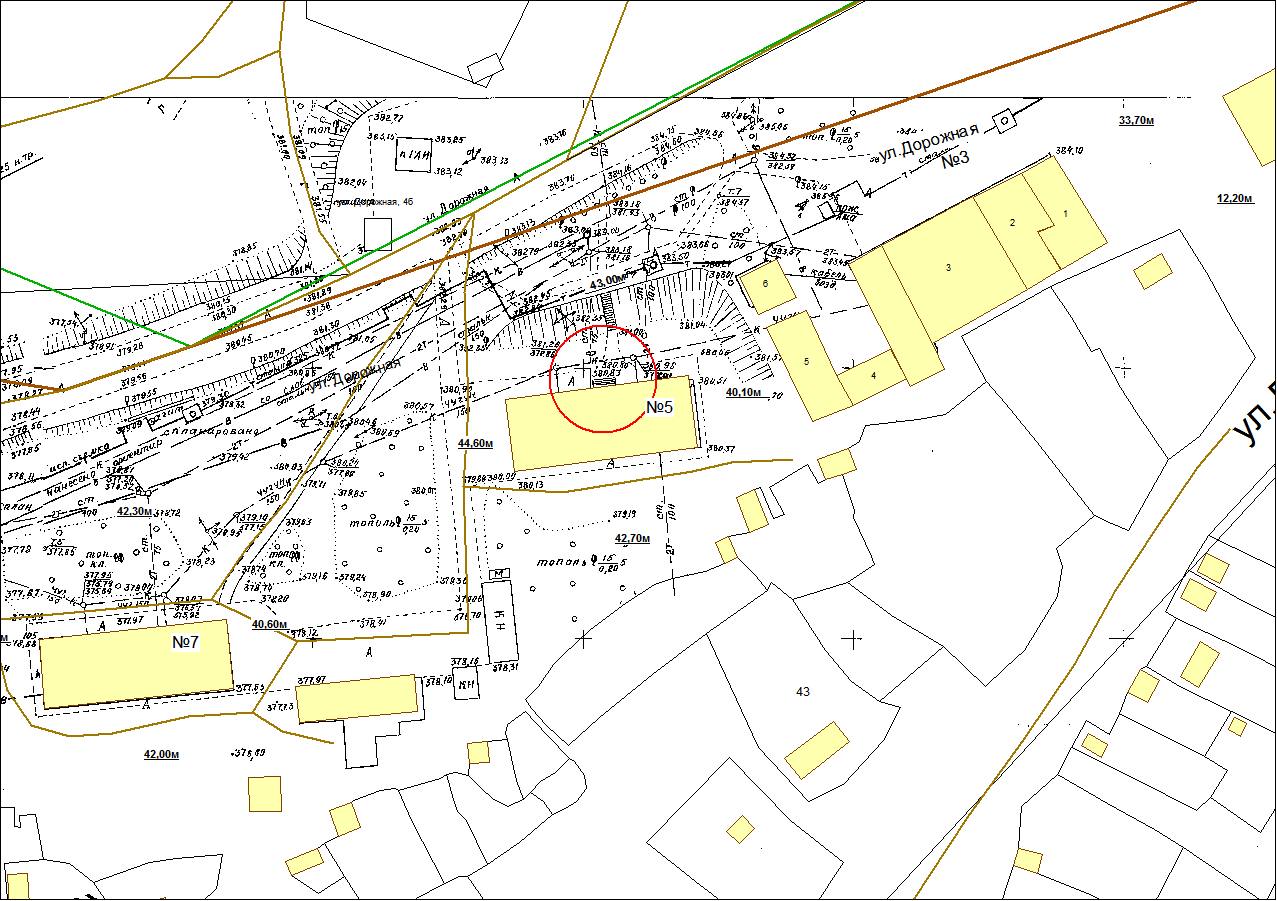                     - граница прилегающей территории, на которой не допускается розничная продажа алкогольной продукции с содержанием этилового спирта 0,5% объема готовой продукции (10  метров)